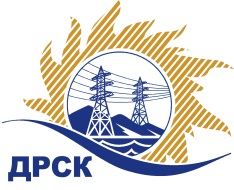 Акционерное Общество«Дальневосточная распределительная сетевая  компания»Протокол процедуры вскрытия поступивших конвертов с заявками участников на переторжкуСПОСОБ И ПРЕДМЕТ ЗАКУПКИ: Открытый запрос предложений   «Установка автографов на транспортные средства  филиала "АЭС"»   закупка 1124 ПРИСУТСТВОВАЛИ:   Члены постоянно действующей Закупочной комиссии АО «ДРСК» 2 уровня   Информация о результатах вскрытия конвертов:В адрес Организатора закупки конвертов с заявками не поступило.Вскрытие конвертов было осуществлено в электронном сейфе Организатора закупки на Торговой площадке Системы www.b2b-energo.ru. автоматически.Дата и время начала процедуры вскрытия конвертов с предложениями на участие в переторжке: 14:00 часов благовещенского времени  04 04.2017 гМесто проведения процедуры вскрытия конвертов с заявками на участие в переторжке: Торговая площадка Системы www.b2b-energo.ru.В конвертах обнаружены заявки следующих участников:Ответственный секретарь Закупочной комиссии 2 уровня  	                                                    	М.Г. Елисеева Исп.Ирдуганова И.Н.397-147irduganova-in@drsk.ru№ 312/УТПиР-П«04»  апреля  2017 г.№Наименование участника и его адресЦена заявки до переторжки, руб. без НДСЦена заявки после переторжки, руб. без НДС1ООО "СМ" 675000, г.  Благовещенск, ул. Забурхановская, д. 85, оф. 45)3 535 950,00Заявка не поступила2ООО "ТЕХНОКОМ-ДВ"  (680000, г. Хабаровск,  ул. Шеронова, д. 115)3 589 694,07Заявка не поступила